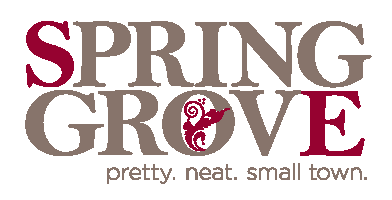 Fix-up Fund GuidelinesTo encourage business exterior improvements, the Spring Grove Economic Development Authority is announcing the re-introduction of the Fix-up Fund; the EDA has allocated $10,000 for this program. Projects set to be completed prior to the 2017 Homecoming celebration will be prioritized. The first application review will take place at the February 1st 2017 EDA meeting. Reviews will continue at the monthly EDA meetings (held the first Wednesday of each month) until all funds are expended. Projects will be considered on a first come first served basis and final approval is at the discretion of the Spring Grove Economic Development Authority.Program Overview:The purpose of the Fix-up Fund is to provide incentives to local businesses to improve the appearance of their building facades and stimulate private investment. The EDA will reimburse up to 50% of the total project cost.The Fix-up Fund can only be used for exterior repairs/improvements.The minimum amount of assistance per building is $ 250The maximum amount of assistance per building is $ 2,500Upon completion of project and after proper documentation is shown, the applicant will be reimbursed the approved amountApplications will be reviewed on a first-come, first-served basis while funding is available and final approval is at the discretion of the City Council.Eligibility:Projects must be located within the City limits of Spring Grove.Applicant must own the property or have the written consent of the property owner.Applicant must be current on all City loans and utility payments.Zoned non residential Eligible projects include exterior improvements visible to the public. These may include but is not limited to the following:Rehabilitation or replacement of exterior windows and/or doors visible from public areas Replacement of missing decorative building features that are fixed in place or permanent Rehabilitation or replacement of historic rooflines or historic features of materials consistent with the historic nature of the building (including corbels of stone, brick, parapets of stone, brick, metal, wood or other)AwningsApproved exterior lighting and signageHistoric preservation-related maintenance which requires specialized care or expertise, (examples include tuck-pointing and cleaning)Ineligible projects:Any interior workExterior improvements that are not visible from the public realm. Examples include roofs (except if allowable above) or improvements to the back of the buildingLandscape improvements or plantsBuilding acquisitionBuilding additions or new constructionRoutine maintenance Parking lotsAny improvements completed or in progress at the time of the applicationApplication Process: Applicant must submit a Fix-up Fund Application (see attachment) with appropriate documentation that indicates the following:Detailed description of the entire projectBefore picturesValid cost estimates of the entire projectIndicate the amount of funds being requestedIndicate the eligible improvements that the funds will be used forIndicate that matching funds (50% minimum) have been acquired or made available to the project through a letter of credit from a bank or letter stating that the necessary funds are available in applicant’s bank account. Any other documentation requested by the EDA.The Economic Development Director identifies if the project meets eligibility requirements and, if so, will bring it to the Economic Development Authority (EDA) for further review. Upon EDA review, the EDA will either approve the project or deny the request. The Economic Development Authority reserves the right of ultimate review. The EDA may, at its discretion, approve projects that deviate from these guidelines if the proposed project is deemed within the general intent of these guidelines and in the best interest of the community.The Economic Development Director will contact the applicant and relay the EDA’s decision and if approved, will arrange for the signing of required documents. Applicant makes approved façade improvements and pays all invoices related to the improvements.Applicant submits applicable documentation of work completed in accordance with the approved plans and specifications and provides receipts for work completed including pictures of the improvements that have been made to the Economic Development Director. The Economic Development Director will bring all final documentation to the EDA board. The EDA will approve or deny reimbursement based on the completed project, documentation, and receipts of work done.